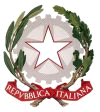 TRIBUNALE ORDINARIO DI RIETISCHEDA CONTROLLI PER UDIENZA EX ART. .P.C.  R.G.E. N. _____________________ Data ___________Il custode giudiziario _________________DESCRIZIONESINOE’ presente il TITOLO ESECUTIVO?				E’ presente l’ATTO DI PRECETTO?				 E’ presente l’ATTO DI PIGNORAMENTO? L’atto di pignoramento è regolarmente notificato a tutti gli esecutati? 		  E’ presente la cartolina di notifica del pignoramento			 (SOLO SE notifica ex art. 140 o 143 c.p.c.)? E’ presente il certificato di residenza del debitore? 			 (SOLO SE notifica ex art. 140 o 143 c.p.c.) Gli atti suindicati sono attestati di conformità?			 (SOLO SE procedura successiva all’11.12.14)Il deposito degli stessi è avvenuto con iscrizione a ruolo nei 15 gg. dall’attestazione di consegna dell’atto da parte dell’Ufficiale Giudiziario? 			(SOLO SE procedura successiva all’11.12.14)L’istanza di vendita è stata depositata entro 45 giorni dalla	 notifica del pignoramento (o 90 giorni per i procedimenti introdotti prima del 27/6/15)?La certificazione ipocatastale/notarile è stata depositata entro 60 giorni dalla data di deposito dell’istanza di vendita (o 120 giorni per i procedimenti introdotti prima del 27/6/15)? C’è la continuità delle trascrizioni nel ventennio precedente la trascrizione del pignoramento? La documentazione ipocatastale “copre il ventennio” nel senso che ricomprende anche, ove necessario, il titolo ultraventennale? A partire dal primo atto di provenienza ante ventennio risultano passaggi ereditari nei titoli di provenienza? (Se sì) risulta trascritto un atto di accettazione dell’eredità? Ricostruzione del ventennio sulla base della documentazione ipocatastale:_____________________________________________________________________________________________________________________________________________________________________________________________________________________________________________________________________________________________________________________________________________________________________________E’ stata depositata la nota di trascrizione del pignoramento? Gli estremi catastali dell’immobile pignorato coincidono tra nota di trascrizione e atto di pignoramento (verificare corrispondenza rispetto al bene, ai soggetti e al diritto pignorato)? Dalla certificazione ex art. 561 c.p.c. in calce alla nota di trascrizione risultano altri pignoramenti? Risultano formalità pregiudizievoli quali sequestri penali, confisca, assegnazioni della casa coniugali etc.? (Se sì indicare quali) E’ stato effettuato l’avviso ex 569 cpc al debitore esecutato?Gli avvisi a creditori iscritti (e ad eventuali creditori sequestranti) ex art. 498 c.p.c. sono stati regolarmente effettuati?                                                                                                                            Indicare denominazione originaria e attuale (se mutata) dei creditori iscritti: Gli avvisi a creditori iscritti (e ad eventuali creditori sequestranti) ex art. 498 c.p.c. sono stati regolarmente effettuati?                                                                                                                            Indicare denominazione originaria e attuale (se mutata) dei creditori iscritti:  Vi sono interventi non titolati?Il bene pignorato è oggetto di comunione legale? 				 (Se sì compilare la tabella:) Il bene è stato pignorato per l’intero? (SOLO SE c’è comunione legale) Risulta depositato l’estratto dell’atto di matrimonio?Il bene pignorato è oggetto di comunione ordinaria? (Se sì compilare la tabella:)STATO OCCUPATIVO DELL’IMMOBILE:  (Indicare SI/NO)[   ] Il bene immobile è libero da persone? [   ] E’ occupato dalla parte esecutata? :_____________________________________________________________________________________[   ] E’ occupato con titolo NON opponibile alla procedura?:_____________________________________________________________________________________[   ] E’ occupato con contratto opponibile alla procedura? (Se sì indicare i seguenti dati): conduttore_________________________Canone:___________________Scadenza:__________________[     ] è stato aperto un c/c per il versamento delle rendite? [     ] il pagamento dei canoni è regolare?[   ] il contratto di locazione è stato disdetto? ____________________________________________________________________________________[   ] Il bene è libero da cose mobili? [    ] (SOLO SE non è libero da cose mobili) Tali cose mobili sono state ritirate dal proprietario o è necessaria la procedura ex art. 560 c.p.c.? Previsione circa tempi e modi di liberazione con eventuali note aggiuntive: __________________________________________________________________________________________________________________________________________________________________________STATO OCCUPATIVO DELL’IMMOBILE:  (Indicare SI/NO)[   ] Il bene immobile è libero da persone? [   ] E’ occupato dalla parte esecutata? :_____________________________________________________________________________________[   ] E’ occupato con titolo NON opponibile alla procedura?:_____________________________________________________________________________________[   ] E’ occupato con contratto opponibile alla procedura? (Se sì indicare i seguenti dati): conduttore_________________________Canone:___________________Scadenza:__________________[     ] è stato aperto un c/c per il versamento delle rendite? [     ] il pagamento dei canoni è regolare?[   ] il contratto di locazione è stato disdetto? ____________________________________________________________________________________[   ] Il bene è libero da cose mobili? [    ] (SOLO SE non è libero da cose mobili) Tali cose mobili sono state ritirate dal proprietario o è necessaria la procedura ex art. 560 c.p.c.? Previsione circa tempi e modi di liberazione con eventuali note aggiuntive: __________________________________________________________________________________________________________________________________________________________________________